SCALES (see attached scale sheet)24 Short Concert Pieces for Flute, Melodie-elegie by Massenet, measures 5-20.Suggested Tempo: eighth note = 60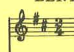 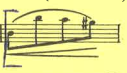 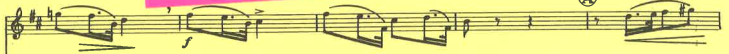 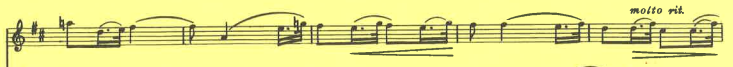 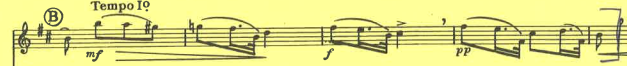 Karg-Elert 30 Caprices for Flute, #19 allSuggested Tempo: quarter note = 100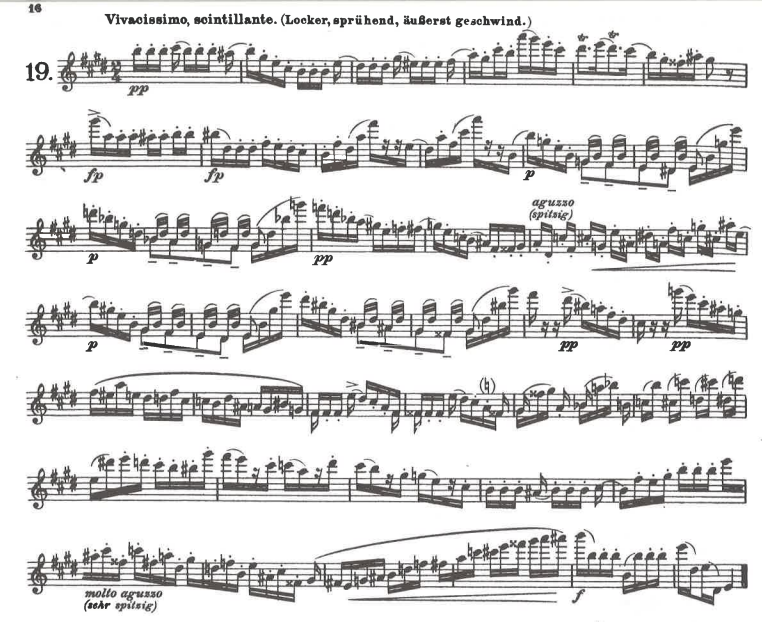 